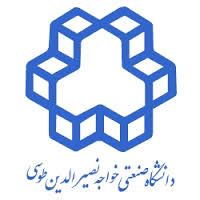                                                                                                                                        شماره:				                                                                         تاریخ:قرارداد همکاری دستیار آموزشی(TA) در دانشکده ...........................نیمسال: .............................. سال تحصیلی: ...................................... از تاریخ: .................................... لغایت: ....................................... به مدت: .......................مشخصات دستیار آموزشینام و نام خانوادگی:                                                          نام پدر:                                   جنس: زن   مرد  کد ملی:                                                                       شماره دانشجویی فعلی:مقطع تحصیلی:                                                              رشته تحصیلی: شماره تلفن ثابت و همراه:                                                  شماره حساب:آدرس:مشخصات درسمشخصات استادنام استاد درس:                                                                               مرتبه علمی استاد:پرداخت حق التدریسمبلغ حق التدریس دستیار آموزشی مطابق این قرارداد در ازای 30 ساعت کار در هفته( 15ساعت تماس مستقیم با دانشجو در کلاس یا آزمایشگاه به علاوه 15ساعت آماده سازی و خدمات جنبی) می باشد که در صورت ارائه گزارش و تایید استاد درس توسط بنیاد ملی نخبگان و مطابق روال تعریف شده در آن بنیاد، به استناد تفاهم نامه شماره 54008/25 مورخ 8/6/1394 که میان بنیاد ملی نخبگان و دانشگاه منعقد گردیده است، پرداخت خواهد شد.تعهدات دستیار آموزشیدستیار آموزشی به استناد این قرارداد موظف است طبق برنامه ای که از طرف معاون آموزشی دانشکده و زیر نظر استاد درس برای او تعیین می شود، به فعالیت آموزشی بپردازد.دستیار آموزشی موظف به حفظ و نگهداری وسایل و ابزاری است که در اختیار او قرار می گیرد.دستیار آموزشی هنگام عقد این قرارداد نباید هیچ گونه مشکل آموزشی با توجه به آیین نامه مربوط به دوره تحصیلی خود داشته باشد.شرکت در جلسات امتحانات میان ترم یا جلساتی که در ارتباط با فعالیت دستیار از طرف معاون آموزشی دانشکده به او محول می شود، جزو وظایف دستیار آموزشی محسوب می شود.آماده سازی آزمایشگاه ها به منظور ارائه کلاس درسی آموزشی جزو وظایف دستیار آموزشی محسوب می شود.آماده سازی اسلایدها(power point) و تهیه جزوه آموزشی، تمرین ها و تکالیف حسب درخواست مدرس و تحت راهنمایی ایشان جزو وظایف دستیار آموزشی می باشد.همراهی دانشجویان درس در بازدیدهای علمی، فعالیت های میدانی و امور کارگاهی، حسب درخواست مدرس و تحت راهنمایی ایشان.حداکثر فعالیت دستیار آموزشی هفته ای 30ساعت است. دستیار آموزشی نمی تواند تعهدات مندرج در این قرارداد را کلا" یا به طور جزیی به غیر واگذار نماید.همکاری در کلاسهای حل تمرین و آزمایشگاه ها در این قرارداد جنبه موقت داشته و در هیچ مورد نمی تواند مبنای استخدام یا تبدیل وضعیت دستیار به عضو هیات علمی موسسه قرار گیرد و طبیعتا" موید داشتن هیچ گونه سمت رسمی دانشگاهی نیز نمی باشد.در صورتی که دستیار آموزشی طبق این قرارداد بدون عذر موجه از انجام فعالیت و تعهداتی که به عهده اوست اجتناب ورزد، دانشگاه می تواند به صورت یک جانبه قرارداد وی را لغو نموده و موضوع به بنیاد ملی نخبگان جهت عدم پرداخت گزارش خواهد شد.دستیار آموزشی در دروس تمرین و آزمایشگاه هایی که دانشکده تعیین می نماید مجاز به تدریس خصوصی به دانشجویانی که در نیمسال مربوطه در این دروس ثبت نام نموده اند، نیست.دستیار آموزشی نمی تواند در یک ترم و هم زمان قرارداد دستیار پژوهشی نیز منعقد نماید.دستیار آموزشی ضمن عقد خارج لازم اجرای این قرارداد را تعهد می نماید و حق هرگونه اعتراض بعدی را با امضای این قرارداد از خود سلب می نماید.نام و امضا مدرس اصلی درس                            نام و امضا معاون آموزشی دانشکده                           نام و امضا دستیار آموزشیقرارداد مورد تایید است. نام و امضا معاون آموزشی و تحصیلات تکمیلی دانشگاه این قرارداد در چهار نسخه به شرح زیر تایپ و تنظیم می گردد:دانشجو، معاون آموزشی دانشکده، معاونت آموزشی و تحصیلات تکمیلی دانشگاه، بنیاد ملی نخبگانردیفنوع درسعنوانتعداد واحدمقطع درسگروه آموزشیتعداد دانشجوساعات تشکیل درس در هفتهساعات تدریس دستیار